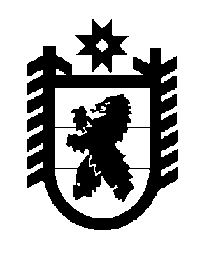 Российская Федерация Республика Карелия    ПРАВИТЕЛЬСТВО РЕСПУБЛИКИ КАРЕЛИЯРАСПОРЯЖЕНИЕот  27 февраля 2018 года № 147р-Пг. Петрозаводск В соответствии с частью 4 статьи 3, пунктами 1, 3 статьи 4 Федерального закона от 21 декабря 2004 года № 172-ФЗ «О переводе земель или земельных участков из одной категории в другую» отказать государственному казенному учреждению Республики Карелия «Управление земельными ресурсами» в переводе земельного участка с кадастровым номером 10:20:0022404:765, площадью 25000 кв. м (адрес: Российская Федерация, Республика Карелия, Прионежский район, район с. Заозерье),  из состава земель запаса в земли сельскохозяйственного назначения в связи с ограничениями по заявленному в ходатайстве использованию прибрежной защитной полосы озера Логмозеро, установленными статьей 65 Водного кодекса Российской Федерации, и несоответствием испрашиваемого целевого назначения земельного участка  генеральному плану Заозерского сельского поселения.
           Глава Республики Карелия                                                              А.О. Парфенчиков